ANEXO IITERMO DE RESPONSABILIDADENOME OU RAZÃO SOCIAL: ENDEREÇO: BAIRRO: CNPJ:INSCRIÇÃO MUNICIPAL:REPRESENTANTE LEGAL:CPF: RG: ENDEREÇO: Declaro que recebi, nesta data, senha da empresa acima qualificada, a qual permite acesso aos serviços disponibilizados na Internet – ISS WEB, pela Secretaria Municipal de Fazenda–Departamento de Administração e Finanças - Cruzeiro da Fortaleza (MG).Tenho conhecimento que o acesso às informações por meio desta senha é de minha inteira responsabilidade, comprometendo-me a zelar pelo absoluto sigilo e, também, a solicitar o respectivo cancelamento, caso ocorra qualquer alteração da representatividade legal, que hoje detenho.Por ser verdade, firmo o presente Termo de Compromisso.Cruzeiro da Fortaleza – Minas Gerais, ____ de _______________ de _____.EMPRESA OU PROFISSIONAL CONTÁBIL:Nº CRC:CNPJ/CPF: INSCRIÇÃO MUNICIPAL:REPRESENTANTE LEGAL:CPF:RG:ENDEREÇO: ASSINATURA: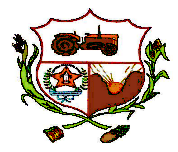 PREFEITURA MUNICIPAL DE CRUZEIRO DA FORTALEZASecretaria Municipal de FazendaDepartamento de Administração e FinançasPraça: Do Santuário, nº 1373 - Centro -(34) 3835-1222www.cruzeirodafortaleza.mg.gov.br prefeitura@cruzeirodafortaleza.mg.gov.br